ORPHEE VV810  ТРИКОТАЖНЫЕ ПЕРЧАТКИ С ПОЛИУРЕТАНОВЫМ ПОКРЫТИЕМ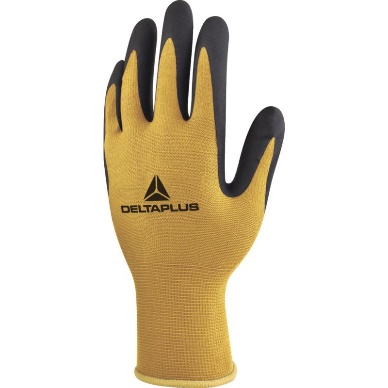 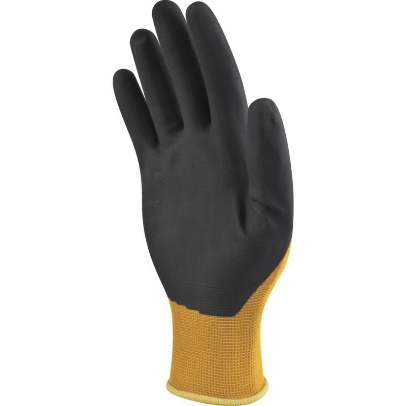 Цвет: желто-черныйРазмер: 07/08/09/10СПЕЦИФИКАЦИЯПерчатки трикотажные с полиуретановым покрытием с эластичной манжетой 8 см. Высокая устойчивость к истиранию, разрывам. В полиуретановом покрытии отсутствует растворитель. Подходит для пищевой промышленности.Основа: 100% полиамид. Размер стежка 13.Покрытие: 100% полиуретан. Покрытие частичное: на ладонной части и напалках с тыльной   стороныТехнические характеристики EN388: 3 1 3 1 Устойчивость к истиранию – 3 (высокая)Устойчивость к порезам – 1 Устойчивость к разрывам – 3 (высокая)Устойчивость к проколам – 1ОСНОВНЫЕ ПРЕИМУЩЕСТВА ТОВАРА ДЛЯ ПОЛЬЗОВАТЕЛЯНе содержит диметилформамид, силикон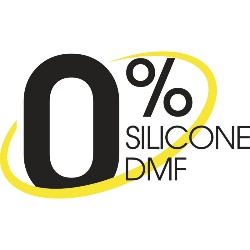 Инновационное решение при нанесении покрытия - замена растворителя водой для обеспечения хорошего прилипания между полиуретаном и основой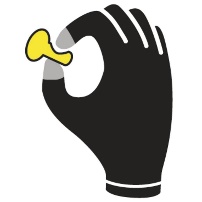 Перчатки можно использовать после стирки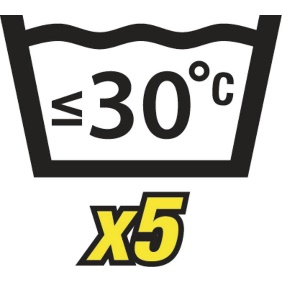 